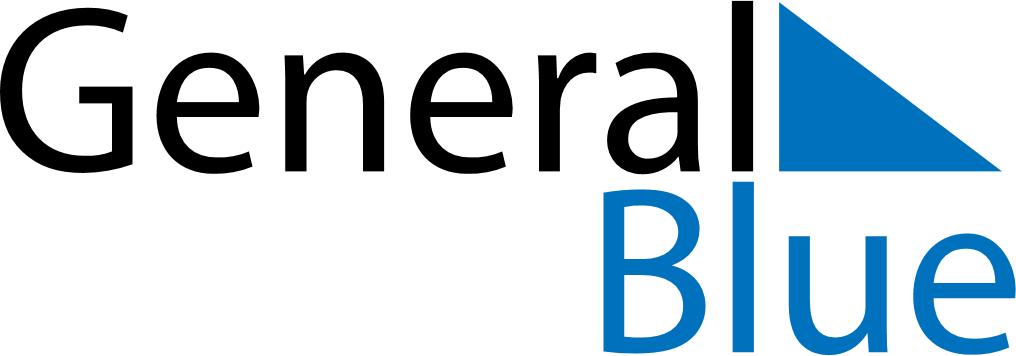 June 2024June 2024June 2024June 2024June 2024June 2024June 2024Pak Khat, Bueng Kan, ThailandPak Khat, Bueng Kan, ThailandPak Khat, Bueng Kan, ThailandPak Khat, Bueng Kan, ThailandPak Khat, Bueng Kan, ThailandPak Khat, Bueng Kan, ThailandPak Khat, Bueng Kan, ThailandSundayMondayMondayTuesdayWednesdayThursdayFridaySaturday1Sunrise: 5:29 AMSunset: 6:39 PMDaylight: 13 hours and 9 minutes.23345678Sunrise: 5:29 AMSunset: 6:39 PMDaylight: 13 hours and 9 minutes.Sunrise: 5:29 AMSunset: 6:40 PMDaylight: 13 hours and 10 minutes.Sunrise: 5:29 AMSunset: 6:40 PMDaylight: 13 hours and 10 minutes.Sunrise: 5:29 AMSunset: 6:40 PMDaylight: 13 hours and 10 minutes.Sunrise: 5:29 AMSunset: 6:40 PMDaylight: 13 hours and 10 minutes.Sunrise: 5:29 AMSunset: 6:41 PMDaylight: 13 hours and 11 minutes.Sunrise: 5:29 AMSunset: 6:41 PMDaylight: 13 hours and 11 minutes.Sunrise: 5:29 AMSunset: 6:41 PMDaylight: 13 hours and 11 minutes.910101112131415Sunrise: 5:29 AMSunset: 6:42 PMDaylight: 13 hours and 12 minutes.Sunrise: 5:30 AMSunset: 6:42 PMDaylight: 13 hours and 12 minutes.Sunrise: 5:30 AMSunset: 6:42 PMDaylight: 13 hours and 12 minutes.Sunrise: 5:30 AMSunset: 6:42 PMDaylight: 13 hours and 12 minutes.Sunrise: 5:30 AMSunset: 6:43 PMDaylight: 13 hours and 12 minutes.Sunrise: 5:30 AMSunset: 6:43 PMDaylight: 13 hours and 13 minutes.Sunrise: 5:30 AMSunset: 6:43 PMDaylight: 13 hours and 13 minutes.Sunrise: 5:30 AMSunset: 6:43 PMDaylight: 13 hours and 13 minutes.1617171819202122Sunrise: 5:30 AMSunset: 6:44 PMDaylight: 13 hours and 13 minutes.Sunrise: 5:30 AMSunset: 6:44 PMDaylight: 13 hours and 13 minutes.Sunrise: 5:30 AMSunset: 6:44 PMDaylight: 13 hours and 13 minutes.Sunrise: 5:31 AMSunset: 6:44 PMDaylight: 13 hours and 13 minutes.Sunrise: 5:31 AMSunset: 6:44 PMDaylight: 13 hours and 13 minutes.Sunrise: 5:31 AMSunset: 6:45 PMDaylight: 13 hours and 13 minutes.Sunrise: 5:31 AMSunset: 6:45 PMDaylight: 13 hours and 13 minutes.Sunrise: 5:31 AMSunset: 6:45 PMDaylight: 13 hours and 13 minutes.2324242526272829Sunrise: 5:32 AMSunset: 6:45 PMDaylight: 13 hours and 13 minutes.Sunrise: 5:32 AMSunset: 6:46 PMDaylight: 13 hours and 13 minutes.Sunrise: 5:32 AMSunset: 6:46 PMDaylight: 13 hours and 13 minutes.Sunrise: 5:32 AMSunset: 6:46 PMDaylight: 13 hours and 13 minutes.Sunrise: 5:32 AMSunset: 6:46 PMDaylight: 13 hours and 13 minutes.Sunrise: 5:33 AMSunset: 6:46 PMDaylight: 13 hours and 13 minutes.Sunrise: 5:33 AMSunset: 6:46 PMDaylight: 13 hours and 13 minutes.Sunrise: 5:33 AMSunset: 6:46 PMDaylight: 13 hours and 12 minutes.30Sunrise: 5:34 AMSunset: 6:46 PMDaylight: 13 hours and 12 minutes.